Georges MAURYComité EST FFESSMMaison dépt. des sports3 place de la bibliothèque57000 METZ06 51 80 57 32 georges.maury@gmaury.fr	Président  adjoint	                                                                        Procédure de réservation du déjeuner du dimanche 26 MarsAG élective du Comité Régional EST à METZMesdames, Messieurs les Présidents (es) de clubs, chers (es) Amis (es)La procédure de réservation des repas du dimanche 26 mars est la suivante :1 chèque de 25€ à l’ordre du comité EST pour le repas du (de la) président (e) ou du représentant. Ce chèque est demandé à titre de caution pour la réservation du déjeuner, il ne sera pas encaissé sauf si la personne concernée est absente le jour de l’AG 1 chèque de 25€ x ……membres du club présents au déjeuner à l’ordre du comité EST avec le nom et prénom des membres présents.Les attestations seront éditées sur place à la demande Les chèques sont à adresser  à  Georges  Maury Comité EST FFESSM					Maison départementale des sports 					3 place de la bibliothèque 					57000 METZLe dernier délai, imposé par le restaurateur, est le 17 mars délai de rigueur. Merci de réserver le plus tôt possible.Au plaisir de vous retrouver bientôt à Metz, dans les superbes locaux de la chambre de métiers et de l’artisanat.Bien à vous.GeorgesRéservation du déjeuner du dimanche 26 MarsAG élective du Comité Régional EST à METZLe club _____________________________________________Numéro de club 06 ___ ______Sera représenté à l’AG par son président :nom – prénom de la personne déléguée du club :Accompagné de ___ personne(s) J’envoie donc avant le 17 mars 2017 un premier chèque de réservation de 25 € pour le président ou son représentant et un deuxième chèque de _____ € pour les personnes accompagnantes à l’adresse suivante :Georges  Maury Comité EST FFESSM					Maison départementale des sports 					3 place de la bibliothèque 					57000 METZSignature et cachet du représentant du club.               www.ffessmest.fr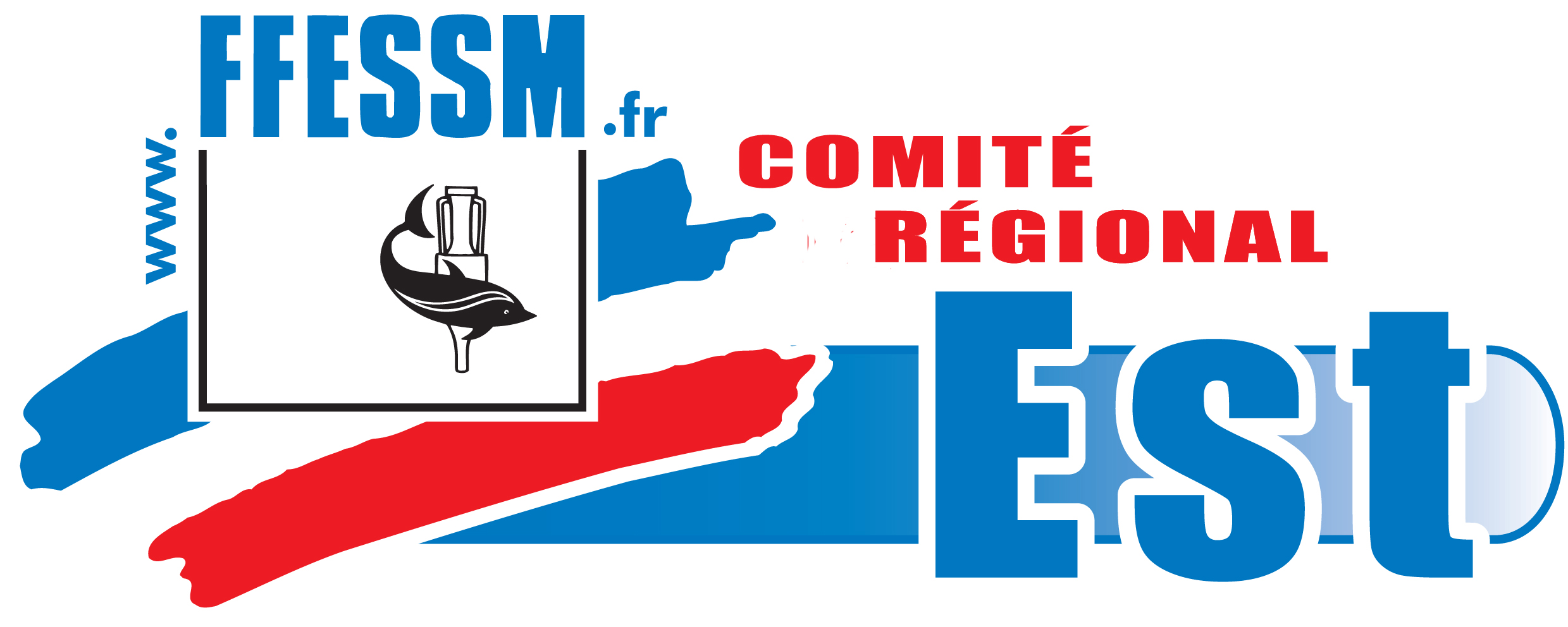 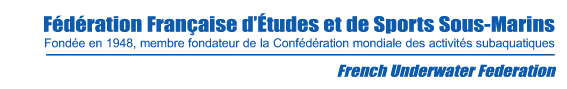 